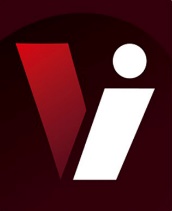 Франшиза «Единого Визового Центра»В связи с развитием федеральной сети ищем партнеров в свою профессиональную команду.Преимущества визового центра и краткое сравнение с работой турагентства:ПЕРСПЕКТИВА НА МНОГИЕ ГОДЫКлиенты турфирм научились самостоятельно покупать туры, билеты и гостиницы онлайн, но визовая поддержка никогда не уйдет полностью в эту сферу(визовый сервис требует документов на бумажных носителях, личный визит для сдачи биометрических данных, документов и т.д.ОТСУТСТВИЕ ФИНАНСОВЫХ РИСКОВСтоимость оформления визы в разы меньше средней стоимости, даже самого дешевого тура, соответственно клиент меньше боится потерять свои деньги, а агентство понести финансовую ответственность перед клиентом в случае банкротства туроператора, политических санкций и других явлений влияющих на продажу туристских услуг. ПРОСТОТА ПРОДАЖ и ОТСУТСТВИЕ ПОСТПРОДАЖНОГО ОБСЛУЖИВАНИЯЗаявитель, как правило, уже знает визу в какую страну ему необходимо оформить и на какие сроки эта виза ему требуется. (нет необходимости часами перебирать каталоги и страны и предлагать визу в ту или другую страну). Заявитель предоставил конкретный пакет документов - в установленные сроки он получил визу.  На этом этапе заявка считается исполненной. (в какую страну шенгена полетел заявитель по этой визе, полетел ли вообще- вас уже не касается). В Турагентстве, даже продав успешно тур, и, казалось бы, потратив заработок от комиссии с клиента, может произойти все что угодно: принимающая сторона не заселила в этот отель или переселил в другой номер (корпус), вид оказался на стройку или помойку, время вылета рейса поменяли и турист не успел на самолет, клиент может просто отказаться от тура. ВЫСОКАЯ ПРИБЫЛЬ С КЛИЕНТА + ПРОДАЖА СОПРЯЖЕННЫХ УСЛУГСредняя прибыль с клиента -3000 рублей. Оформляя визу, наверняка заявителю потребуется мед. Страховка, которая обязательная для большинства стран, получив визу,  в 99% случаев клиенту требуется авиабилет, (мы имеем агентский договор с системами бронирования авиабилетов и корпоративный договор с а/к Турецкие авиалинии).   НИЗКАЯ СТОИМОСТЬ ОТКРЫТИЯ ОФИСА и КОРОТКИЙ СРОК ОКУПАЕМОСТИ Максимальная стоимость вложений включая паушальный взнос 300000 руб., срок окупаемости от 3 месяцев до полугода**При открытии в низкий сезон: январь, февраль, март, сентябрь, октябрь    Преимущество работы именно с «ЕДИНЫМ ВИЗОВЫМ ЦЕНТРОМ»ОПЫТНа рынке с 2005 годаЧерез наши руки прошли тысячи паспортов, мы имеем огромный опыт работы с отказами, можем оценить риски и спрогнозировать визовое решение консульства в иммиграционно привлекательные страны (Канада, США, Австралия, Новая Зеландия, Великобритания), имеем опыт работы с визовыми «отказами»  Мы одни из первых коммерческих визовых центов, кто начал оказывать исключительно визовые услугиУДОБНЫЙ И АКТУАЛЬНЫЙ ВЕБСАЙТМы кропотливо сверяем и синхронизируем данные сайта с требованиями консульств, вся информация удобно разбита и проста для восприятия, как специалисту, так и простому обывателю. Наш сайт находится в ТОПе Яндекса и Гугл по большинству визовых запросов в Новосибирске, Екатеринбурге и в городах, где представлены офисы «ЕВЦ» ВСЕСТОРОННЯЯ ПОДЕРЖКАМы готовы оказать информационную поддержку на всех стадиях открытия и развития визового центра: регистрация ООО и рекомендации к офису, к покупке принтера, компьютера, мебели и другого оборудования. Помощь в подборе персонала и его обучению визовым тонкостям.Методы привлечения клиентов и работа с заявителямиПродвижение сайта, работа в CRM системе компанииИ самое главное наш опыт работы поможет решить вам любые рабочие вопросы и трудности, которые могут возникнут при работе со сложными типами виз и нестандартными ситуациями.  ЧЕМ ОТЛИЧАЕТСЯ наша компания от тех, кто предлагает уже готовые франшизы визовых центров:Мы изначально создавались как локальный офис по обслуживанию клиентов в Новосибирске и поэтапно набираясь опыта и развиваясь открыли офис в Екатеринбурге в 2014 году и стали развивать региональную сеть уполномоченных агентств в Сибири, ХМАО и Уральском регионе. Мы убеждены, что, невозможно открывшись без году неделя обучать других этому ремеслу. Большинство предложений на рынке о продаже франшизы мы видим от компаний, которые специально открылись именно для этой цели, создав красивую обертку и пытаются любой ценой на этом заработать.Для заказа презентации франшизы и за более подробной информацией обращайтесь по эл. Почте ovb@list.ru  или тел. 8912 282 37 46, Генеральный Директор- Чмыренко Михаил Юрьевич. 